ПРОЕКТ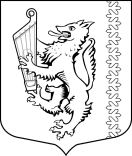 АДМИНИСТРАЦИЯ МУНИЦИПАЛЬНОГО ОБРАЗОВАНИЯ«РОЩИНСКОЕ ГОРОДСКОЕ ПОСЕЛЕНИЕ»ВЫБОРГСКОГО РАЙОНА ЛЕНИНГРАДСКОЙ ОБЛАСТИПОСТАНОВЛЕНИЕот ____.2022			                                                                                                 №___Об утверждении Формы проверочного листа, используемого при осуществлении муниципального контроля в области охраны и использования особо охраняемых природных территорий местного значения на территории муниципального образования «Рощинское городское поселение» Выборгского района Ленинградской областиВ соответствии с Федеральным законом от 06.10.2003 №131-ФЗ «Об общих принципах организации местного самоуправления в Российской Федерации», Федеральным законом от 31.07.2020 №248-ФЗ «О государственном контроле (надзоре) и муниципальном контроле в Российской Федерации», постановлением Правительства РФ от 27.10.2021 №1844 «Об утверждении требований к разработке, содержанию, общественному обсуждению проектов форм проверочных листов, утверждению, применению, актуализации форм проверочных листов, а также случаев обязательного применения проверочных листов», администрация МО «Рощинское городское поселение» ПОСТАНОВЛЯЕТ:Утвердить Форму проверочного листа, используемого при осуществлении муниципального контроля в области охраны и использования особо охраняемых природных территорий местного значения на территории муниципального образования «Рощинское городское поселение» Выборгского района Ленинградской области, согласно приложению.Опубликовать настоящее постановление в официальном органе печати, и разместить на официальном портале муниципального образования «Рощинское городское поселение» Выборгского района Ленинградской области, в официальном сетевом издании NPAVRLO.ru. Настоящее постановление вступает в силу с 01.03.2022 г.Контроль за исполнением настоящего постановления возложить на заместителя главы администрации МО «Рощинское городское поселение» Х.С. Чахкиева.Глава администрации                                                                                            В.В. ВасильеваПриложениек постановлению администрации МО «Рощинское городское поселение»от _____.2022 № ____ФормаQR-код, предусмотренный постановлением Правительства Российской Федерации от 16.04.2021 № 604 «Об утверждении Правил формирования и ведения единого реестра контрольных (надзорных) мероприятий и о внесении изменения в постановление Правительства Российской Федерации от 28 апреля 2015 г. № 415»Проверочный лист, используемый при осуществлении муниципального контроля в области охраны и использования особо охраняемых природных территорий местного значения на территории муниципального образования «Рощинское городское поселение» Выборгского района Ленинградской области(далее также – проверочный лист)                                                                                                          «____» ___________20 ___ г.                                                                                                                          дата заполнения проверочного листа1. Вид контроля, включенный в единый реестр видов контроля:
____________________________________________________________________________________________________________________________________________________________________________________________________________________________________________________________________________________________________________________2. Наименование контрольного органа и реквизиты нормативного правового акта об утверждении формы проверочного листа:
_________________________________________________________________________________________________________________________________________________________________________________________________________________________________________________________________________________________________________________________________________________________________________________________________3. Вид контрольного мероприятия: ____________________________________________________________________________________________________________________________4. Объект муниципального контроля, в отношении которого проводится контрольное мероприятие: ________________________________________________________________________________________________________________________________________________________________________________________________________________________________________________________________________________________________________5. Фамилия, имя и отчество (при наличии) гражданина или индивидуального предпринимателя, его идентификационный номер налогоплательщика и (или) основной государственный регистрационный номер индивидуального предпринимателя, адрес регистрации гражданина или индивидуального предпринимателя, наименование юридического лица, его идентификационный номер налогоплательщика и (или) основной государственный регистрационный номер, адрес юридического лица (его филиалов, представительств, обособленных структурных подразделений), являющихся контролируемыми лицами:______________________________________________________________________________________________________________________________________________________________________________________________________________________________________________________________________________________________________________________________________________________________________________________________________________________________________________________________________________6. Место (места) проведения контрольного мероприятия с заполнением проверочного листа: _______________________________________________________________________________________________________________________________________________________________________________________________________________________________________________________________________________________________________________7. Реквизиты решения контрольного органа о проведении контрольного мероприятия, подписанного уполномоченным должностным лицом контрольного органа: _______________________________________________________________________________________________________________________________________________________________________________________________________________________________________8. Учётный номер контрольного мероприятия: __________________________________________________________________________________________________________________9. Список контрольных вопросов, отражающих содержание обязательных требований, ответы на которые свидетельствует о соблюдении или несоблюдении контролируемым лицом обязательных требований:№ п/п№ п/пСписок контрольных вопросов, отражающих содержание обязательных требований, ответы на которые свидетельствует о соблюдении или несоблюдении контролируемым лицом обязательных требованийРеквизиты нормативных правовых актов с указанием их структурных единиц, которыми установлены обязательные требованияОтветы на контрольные вопросыОтветы на контрольные вопросыОтветы на контрольные вопросыОтветы на контрольные вопросыПримечание (подлежит обязательному заполнению в случае заполнения графы «неприменимо»)Примечание (подлежит обязательному заполнению в случае заполнения графы «неприменимо»)№ п/п№ п/пСписок контрольных вопросов, отражающих содержание обязательных требований, ответы на которые свидетельствует о соблюдении или несоблюдении контролируемым лицом обязательных требованийРеквизиты нормативных правовых актов с указанием их структурных единиц, которыми установлены обязательные требованияданетнетнеприменимоПримечание (подлежит обязательному заполнению в случае заполнения графы «неприменимо»)Примечание (подлежит обязательному заполнению в случае заполнения графы «неприменимо»)Охраняемый природный ландшафтОхраняемый природный ландшафтОхраняемый природный ландшафтОхраняемый природный ландшафтОхраняемый природный ландшафтОхраняемый природный ландшафтОхраняемый природный ландшафтОхраняемый природный ландшафтОхраняемый природный ландшафтОхраняемый природный ландшафт11Соблюдаются ли лицом на территории ООПТ запреты или ограничения на осуществление любой деятельности, если она причиняет вред природным комплексам и их компонентам или противоречит целям создания ООПТ:П. «в» части 2 статьи 33 Федерального закона от 14.03.1995 № 33-ФЗ «Об особо охраняемых природных территориях» (далее – Федеральный закон № 33-ФЗ)1.11.1сохранению и восстановлению природных комплексов (природных ландшафтов)?П. «в» части 2 статьи 33 Федерального закона от 14.03.1995 № 33-ФЗ «Об особо охраняемых природных территориях» (далее – Федеральный закон № 33-ФЗ)1.21.2сохранению и восстановлению редких и исчезающих видов растений и животных, в том числе ценных видов в хозяйственном, научном и культурном отношениях?П. «в» части 2 статьи 33 Федерального закона от 14.03.1995 № 33-ФЗ «Об особо охраняемых природных территориях» (далее – Федеральный закон № 33-ФЗ)1.31.3сохранению ископаемых объектов?П. «в» части 2 статьи 33 Федерального закона от 14.03.1995 № 33-ФЗ «Об особо охраняемых природных территориях» (далее – Федеральный закон № 33-ФЗ)1.41.4сохранению и восстановлению ценных водных объектов и экологических систем?П. «в» части 2 статьи 33 Федерального закона от 14.03.1995 № 33-ФЗ «Об особо охраняемых природных территориях» (далее – Федеральный закон № 33-ФЗ)1.51.5сохранению ценных объектов и комплексов неживой природы?П. «в» части 2 статьи 33 Федерального закона от 14.03.1995 № 33-ФЗ «Об особо охраняемых природных территориях» (далее – Федеральный закон № 33-ФЗ)22Соблюдается ли лицом режим особой охраны территории ООПТ?Ч. 1 статьи 29 Федерального закона № 33-ФЗ 33Соблюдается ли лицом на территориях, на которых находятся ООПТ запрет на осуществление всякой деятельности, влекущей за собой нарушение природного ландшафта?Статья 29 Федерального закона № 33-ФЗ 44Исполняются ли собственниками, владельцами и пользователями земельных участков, на которых находятся памятники природы, обязательства по обеспечению режима особой охраны памятников природы?Статья 29 Федерального закона № 33-ФЗ Общие требования в области охраны окружающей средыОбщие требования в области охраны окружающей средыОбщие требования в области охраны окружающей средыОбщие требования в области охраны окружающей средыОбщие требования в области охраны окружающей средыОбщие требования в области охраны окружающей средыОбщие требования в области охраны окружающей средыОбщие требования в области охраны окружающей средыОбщие требования в области охраны окружающей средыОбщие требования в области охраны окружающей среды55Соблюдается ли лицом на особо охраняемой природной территории и в границах его охранной зоны запрет на осуществление хозяйственной и иной деятельности, оказывающей негативное воздействие на окружающую среду и ведущая к деградации и (или) уничтожению природных объектов, имеющих особое природоохранное, научное, историко-культурное, эстетическое, рекреационное, оздоровительное и иное ценное значение и находящихся под особой охраной?Пункт 2 статьи 59 Федерального закона от 10.01.2002 № 7-ФЗ «Об охране окружающей среды» (далее – Федеральный закон № 7-ФЗ)66Получено ли лицом положительное заключение государственной экологической экспертизы федерального уровня в отношении проектной документации объектов, строительство, реконструкцию которых предполагается осуществлять на землях ООПТ регионального значения?Подпункт 7.1 статьи 11 Федерального закона от 23.11.1995 № 174-ФЗ «Об экологической экспертизе» (далее – Федеральный закон № 174-ФЗ)77Получено ли лицом положительное заключение государственной экологической экспертизы федерального уровня в отношении объекта, строительство, реконструкцию которого предполагается осуществлять на землях ООПТ регионального значения, и ранее получившего положительное заключение государственной экологической экспертизы, в случае истечения срока действия положительного заключения государственной экологической экспертизы?Абзац четвертый подпункта 8 статьи 11 Федерального закона № 174-ФЗ 88Осуществляется ли лицом хозяйственная и иная деятельность в соответствии с документацией, получившей положительное заключение государственной экологической экспертизы в случае реализации объекта государственной экологической экспертизы?Абзац пятый статьи 27 Федерального закона № 174-ФЗ 99Возмещен ли лицом вред, причиненный природным объектам и комплексам в границах особо охраняемых природных территорий?Пункт 3 статьи 36 Федерального закона № 33-ФЗ Охрана атмосферного воздухаОхрана атмосферного воздухаОхрана атмосферного воздухаОхрана атмосферного воздухаОхрана атмосферного воздухаОхрана атмосферного воздухаОхрана атмосферного воздухаОхрана атмосферного воздухаОхрана атмосферного воздухаОхрана атмосферного воздуха1414Соблюдаются ли лицом на особо охраняемых природных территориях либо в их охранных зонах нормативы допустимых выбросов?Пункты 1, 3 статьи 22 Федерального закона № 7-ФЗ 1515Осуществляется ли лицом на особо охраняемых природных территориях либо в их охранных зонах эксплуатация установок очистки газа в соответствии с правилами эксплуатации установок очистки газа?Пункт 1 статьи 16.1 Федерального закона от 04.05.1999 № 96-ФЗ «Об охране атмосферного воздуха»_____________________________________________(должность, ФИО должностного лица контрольного органа, проводящего контрольное мероприятие и заполняющего проверочный лист)_____________________________________________(должность, ФИО должностного лица контрольного органа, проводящего контрольное мероприятие и заполняющего проверочный лист)_____________________________________________(должность, ФИО должностного лица контрольного органа, проводящего контрольное мероприятие и заполняющего проверочный лист)_____________________________________________(должность, ФИО должностного лица контрольного органа, проводящего контрольное мероприятие и заполняющего проверочный лист)_____________________________________________(должность, ФИО должностного лица контрольного органа, проводящего контрольное мероприятие и заполняющего проверочный лист)_______________________________(подпись)_______________________________(подпись)_______________________________(подпись)